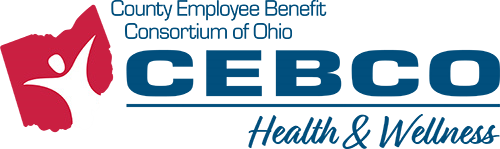 Get the Support You Need!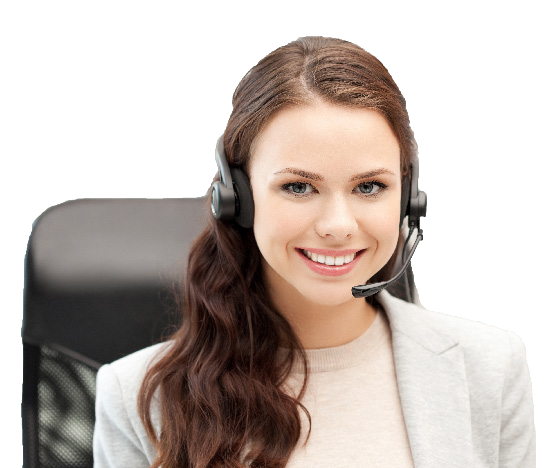 PROGRAMRESOURCEELIGIBLECONTACT Anthem Member  ServicesMedicalMembers enrolled in medical plan.855-603-7982Anthem Rx Prescription DrugMembers enrolled in prescription drug plan.833-930-1772Anthem Rx Mail OrderPrescription Drug Mail OrderMembers wishing to participate in the mail order program.833-236-6196Anthem Rx SpecialtyPrescription Drug Specialty DrugMembers enrolled in the prescription drug program and are prescribed a specialty medication.833-255-0645Sydney HealthSmart Phone AppMembers enrolled in medical plan age 18+; provides access to all CEBCO benefits and programs.Download the app to use;  866-755-2680SmartShopperSave Money on Healthcare  ProceduresMembers enrolled in medical plan.www.smartshopper.comSmartshopper.com 866-488-5441LiveHealth Online  MedicalTelephonic/Video  Doctor VisitMembers enrolled in the medical plan who are not feeling well can talk with a doctor by going to www.livehealthonline.com888-548-3432   LiveHealth Online  PsychologyTelephonic/Video  CounselingMembers enrolled in the medical plan who are having a tough time can talk with a counselor by going to www.livehealthonline.com888-548-3432   Delta Dental Dental planMembers enrolled in the health plan can find dental providers and manage your benefits by going to www.deltadentaloh.com800-524-0149VSPVision planMembers enrolled in the plan can find eye care providers, purchase eye wear and learn eye health tips. www.vsp.com800-877-7195ComPyschEAP – Employee Assistance ProgramEmployees and their household members; access to a behavioral health professional, 5 face to face counseling sessions per issue, and unlimited phone support for financial, legal, and lifestyle issues; no charge.877-327-4452HealthWorks Wellness ProgramEmployees and their spouses enrolled in the medical plan may complete this voluntary program annually; participation is free of charge.  www.cincyhealthworks.comIncentives vary by county/employer.513-751-1288Nurse Line Anthem 24/7 Nurse AssistMembers enrolled in medical plan can speak with a nurse at any time with medical questions; no charge.888-249-3820ConditionCare AnthemDisease ManagementMembers enrolled in medical plan with Asthma, COPD, Coronary Artery Disease, Diabetes, or Heart Failure; no charge.888-249-3820 Future Moms AnthemPrenatalMembers enrolled in medical plan who are expecting; no charge.888-249-3820Tobacco CessationQuit LineMembers enrolled in medical plan age 18 or older; one on one phone coaching plus 8 weeks of nicotine replacement therapy; no charge.800-QUIT-NOWTobacco CessationMedicationsRequire a prescription and covered at no cost for (2) 90 day prescriptions:  Nicotine Inhaler, Nicotine Nasal Spray, Bupropion (Zyban) and Varencline (Chantix)Anthem Rx, phone number aboveDiabetes Prevention ProgramWeight ManagementCovered benefit for members with pre-diabetes.  www.lark.com/anthem